Copie les mots a la place correcte. 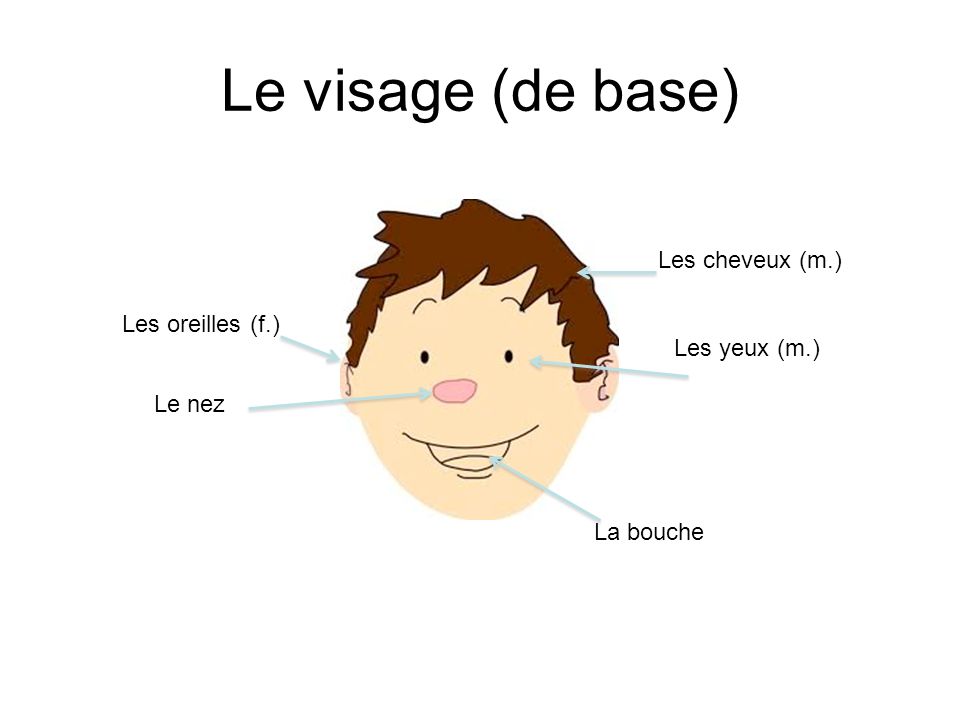 Colorie les parties du visage avec la couleur correcte. 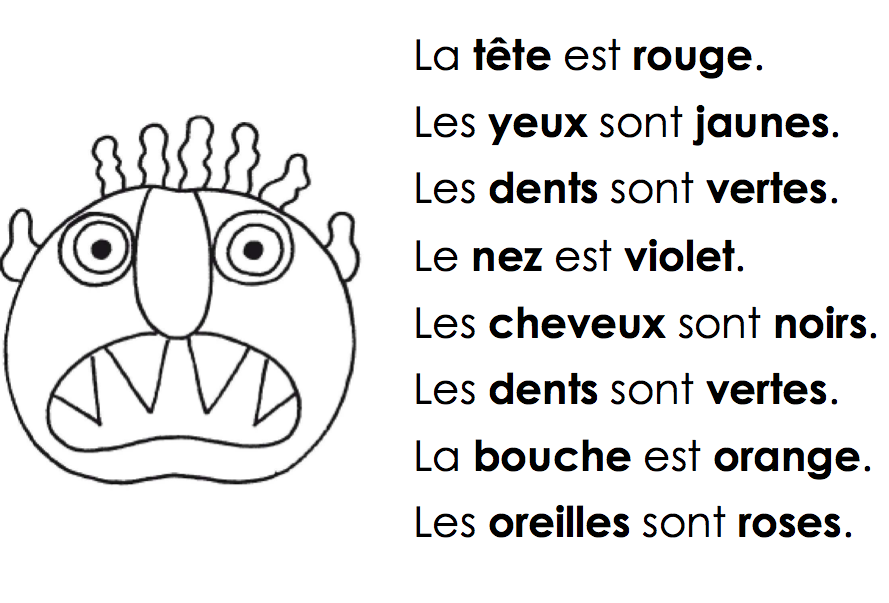 